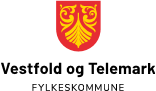 Reglement for TT-ordningen i Vestfold og TelemarkVedteke av fylkestinget 15.12.2020, sak 165/20.1. TT-ordningaTT-ordninga er eit transporttilbod tilrettelagt for personar med sterk og varig funksjonsnedsetting(fysisk og/eller psykisk), og som på grunn av dette ikke kan nytte seg av ordinær kollektivtransport tilfritidsaktivitetar.TT-ordninga er meint å dekkje fritidsreiser. Reiser til og frå arbeid- og utdanningstilbod, lege, sjukehus eller anna behandlingstilbod er forutsett dekka av andre stønadsordningar.TT-ordninga er eit fylkeskommunalt tilbod som ikkje er lovpålagt.2. Vilkår for å bli godkjent som brukarFor å bli godkjent som brukar må søkjaren oppfylle følgjande vilkår:a) Søkjar må ha sterk funksjonsnedsetting som er varig eller ha vara meir enn 3 år.b) Helsetilstanden må dokumenterast med legeerklæring.c) Søkjaren må vera minst 10 år.d) Søkjaren må vera ute av stand til å nytte seg av vanleg kollektivtransport, herunderbestillingstransport. Lang avstand til haldeplass, eller manglande/ikkje-tilfredsstillandekollektivtilbod blir ikkje vektlagt ved vurdering av søknaden.e) Søkjaren må ha folkeregistrert bustad i fylket.f) Søkjaren kan ikkje ha bustad på institusjon/buform med heildøgns omsorg og pleie.g) Søkjeren kan ikkje ha trygdefinansiert bil.h) Søkjaren må vera ute av stand til å køyre bil.3. Søknad og handsamingSøkjar må nytte standardisert søknadskjema og legeerklæringsskjema. Utfylt søknadskjema oglegeerklæringsskjema skal signerast og sendast bustadskommunen.Bustadskommunen førebur saka og innstiller på om søkjar godkjennast / ikkje godkjennast som brukar. Bustadskommunen sender dette til Vestfold og Telemark fylkeskommune som handsamar søknaden og fattar vedtak i saka.Søkjar finn søknadsskjema, legeerklæringsskjema og informasjon om TT-ordninga på Vestfold ogTelemark fylkeskommune sine heimesider.Legeerklæringa må ikke vera eldre enn 6 månadar. Det er søkjaren sitt ansvar at søknaden inneheldrette opplysingar og er godt nok dokumentert.4. GodkjenningsperiodeEit vedtak om brukargodkjenning gjeld for 5 år. Før godkjenningsperioden er over kan brukaren søkje om fornya godkjenning ved å sende nytt søknadsskjema med ny legeerklæring, men brukarar medpermanent funksjonsnedsetting skal sleppe å fornye godkjenninga si kvart 5. år.5. TT-kort og reisetilskotGodkjende brukarar får tildelt eit elektronisk TT-kort frå fylkeskommunens kortleverandør. TT-kortet er gyldig så lenge brukaren er tilknytt ordninga. TT-kortet er personleg og kan ikkje overdragast ellernyttast av andre.Fylkeskommunen fyller opp TT-kortet med reisetilskot to gonger pr. år med halvparten av tildelt årlegreisetilskot, respektive 1. januar og 1. juli. For nye søkjarar som innvilgast brukargodkjenning i 1. eller 3. kvartal, fyllast TT-kortet med reisetilskot tilsvarande ein fjerdedel av tildelt årleg reisetilskot,respektive 1. april og 1. oktober.Dersom brukaren ikkje har nytta heile det årlege tildelte reisetilskotet innan 31.desember, slettast det attståande reisetilskotet når kortet fyllast på nytt 1.januar.Fylkeskommunen fastsett reisetilskot og eigenandelens minstebeløp. Det er siste vedteknereisetilskot og eigenandel som gjeld til einkvar tid.Ved tap av TT-kort må innehavar av TT-kortet melde frå til kortleverandør eller fylkeskommunenumiddelbart slik at kortet kan sperrast. Det kan gjerast ved å:• Kontakte kortleverandør pr. telefon• Kontakte Vestfold og Telemark fylkeskommune på telefon 35 91 70 00• Sende epost til post@vtfk.noUtsteding av TT-kortet er gratis for brukaren fyrste gongen. Ved utsteding av nye TT-kort kan brukaren måtte betale for dei faktiske kostnadane.6. BrukargrupperGodkjende brukarar blir dela inn i brukergrupper.Gruppe 1: Søkjar med sterk og varig funksjonsnedsetting (fysisk og/eller psykisk).Gruppe 2: Søkjar som er permanent rullestolbrukar, eller som er blind eller sterkt svaksynt.7. Transporttilbodet og eigenandelTT-kortet kan nyttast i Vestfold og Telemark fylke. TT-kortet kan også brukast i andre fylke dersomtransportøren har avtale med kortleverandøren. Reiser/turar kan tingast av drosje, turvogn eller spesialbil som har teknisk utstyr som kan lese og registrere TT-kortet, til dømes eit taksameter.Ved kvar reise/tur skal brukaren betale ein eigenandel som ikkje dekkast av TT-kortet. Brukaren kan sjølv velgje å betale ein eigenandel som er høgare enn eigenandelens minstebeløp. Det er den resterende turkostnaden som belastast TT-kortet.Brukarar som har ledsagerbevis / følgjeløyve, kan ha med eit følgje som reiser gratis. Følgje må møte opp der brukaren blir henta og følgje med fram til reisemålet.8. Klage på enkeltvedtakNår ein søknad om TT-kort er handsama kan einskildvedtaket påklagast. Det kan klagast over at ein ikkje har blitt godkjent som brukar, eventuelt kva brukargruppe ein er plassert i. Det kan ikkje klagast over dei satsar som til einkvar tid fastsettast for dei respektive brukargrupper (reisetilskotets storleik). Klaga skal vera skriftleg og bør grunngjevast. Klagefristen er tre veker fra den dagen søkjar har motteke vedtaket.Klageinstans er Særskilt klagenemnd i Vestfold og Telemark fylkeskommune. Klage kan sendast tilVestfold og Telemark fylkeskommune, Postboks 2844, 3702 Skien eller på e-post til post@vtfk.no.9. Endringsadgang og opphørFylkeskommunen kan gjera endringar i reglementet med direkte innverknad på vedtaket den einskilde brukar har fått, og dermed brukarens rettigheter og plikter undervegs i godkjenningsperioden. Dette gjeld mellom anna endringar i vilkår for brukargodkjenning, godkjenningsperiode, brukargrupper, tilbodets omfang og anna. Endringen vil få verknad frå det tidspunktet endringane blir vedtekne.Brukaren skal melde frå til fylkeskommunen om forhold som endrar forutsettingane forbrukargodkjenning, viser til respektive vilkår i punkt 2 i dette reglementet.Tilbodet opphøyrer dersom brukaren ikke lenger omfattast av ordninga, eller dersom TT-kortet ikkje har vore nytta innanfor ein 2 års periode.10. MisbrukFylkeskommunen kan hente attende brukargodkjenning og TT-kort ved misbruk av TT-ordninga. Sommisbruk reknast at andre enn brukaren nyttar TT-kortet,  og at det oppgjevast urette opplysingar ved søknad om TT-kort, eller at brukaren på andre måtar ikkje overheld dei plikter som følgjer av dette reglementet.Ved misbruk kan fylkeskommunen også krevje erstatning for eventuelle økonomiske tap.11. VirkningstidspunktDette reglementet vert gjeldande frå 01.01.2021. Fra samme dato opphevast «Reglement– Transportordningen for funksjonshemmede» vedteken av fylkestinget i Vestfold 12.12.2013 og «Retningslinjer for tilrettelagttransportordning (tt-ordningen)» i Telemark,  vedteken av hovudutval for infrastruktur 22.03.2011.